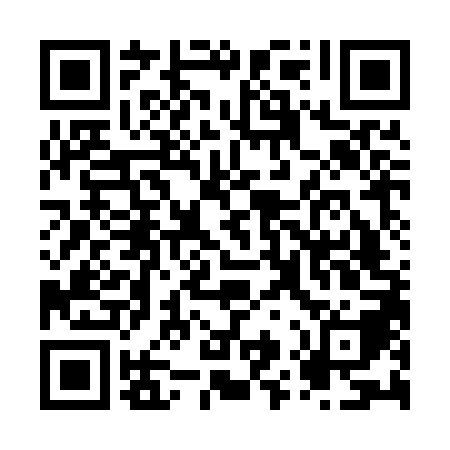 Ramadan times for Durrie, AustraliaMon 11 Mar 2024 - Wed 10 Apr 2024High Latitude Method: NonePrayer Calculation Method: Muslim World LeagueAsar Calculation Method: ShafiPrayer times provided by https://www.salahtimes.comDateDayFajrSuhurSunriseDhuhrAsrIftarMaghribIsha11Mon5:215:216:3812:494:176:596:598:1212Tue5:225:226:3912:494:176:586:588:1113Wed5:225:226:3912:494:176:576:578:1014Thu5:235:236:4012:484:166:566:568:0915Fri5:245:246:4012:484:166:556:558:0816Sat5:245:246:4112:484:156:546:548:0617Sun5:255:256:4112:474:156:536:538:0518Mon5:255:256:4212:474:146:526:528:0419Tue5:265:266:4212:474:146:516:518:0320Wed5:265:266:4312:474:136:506:508:0221Thu5:275:276:4312:464:126:496:498:0122Fri5:275:276:4412:464:126:486:488:0023Sat5:285:286:4412:464:116:476:477:5924Sun5:285:286:4512:454:116:466:467:5825Mon5:295:296:4512:454:106:456:457:5726Tue5:295:296:4512:454:106:446:447:5527Wed5:305:306:4612:444:096:436:437:5428Thu5:305:306:4612:444:086:426:427:5329Fri5:315:316:4712:444:086:416:417:5230Sat5:315:316:4712:444:076:396:397:5131Sun5:315:316:4812:434:066:386:387:501Mon5:325:326:4812:434:066:376:377:492Tue5:325:326:4912:434:056:366:367:483Wed5:335:336:4912:424:056:356:357:474Thu5:335:336:5012:424:046:346:347:465Fri5:345:346:5012:424:036:336:337:456Sat5:345:346:5012:424:036:326:327:447Sun5:345:346:5112:414:026:316:317:438Mon5:355:356:5112:414:016:306:307:429Tue5:355:356:5212:414:016:296:297:4110Wed5:365:366:5212:404:006:286:287:40